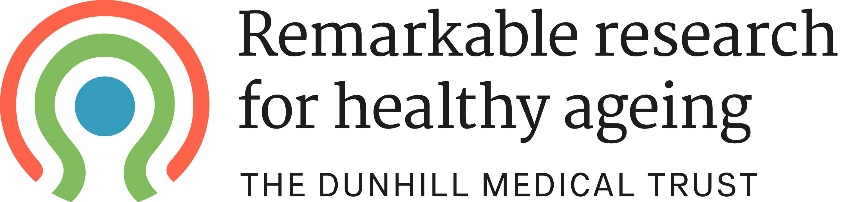 RESEARCH GRANTS FINANCIAL CLAIM FORMPlease send the completed claim form with its corresponding invoice to grants@dunhillmedical.org.ukSIGNED (FINANCE OFFICER): ……………………………………………………NAME (Please print): ………………………………………………………..POSITION: ………………………………………………….DATE: ………………………………………………………Name of Principal Grant Holder:Host Institution:Title of project:Total amount of grant:£…………………………….Please state date of period covered by this statement: From………………. To …………………..Total amount of expenditure on DMT grant during this period:£…………………………….1.  Staffing Please provide details of the salary costs of each member of staff during the above period1.  Staffing Please provide details of the salary costs of each member of staff during the above period1.  Staffing Please provide details of the salary costs of each member of staff during the above periodNameGradeSalary (including on costs)Total£…………………………….2. Equipment AmountPlease list any equipment purchased with the grant monies during the above period or tick box      N/A Total3. Consumables AmountPlease provide brief details of consumables purchased with the grant monies during the above period or tick box      N/A Total£…………………………….4. Travel and conference AmountPlease provide details of travel/conference costs incurred during the above period or tick box      N/A Total£…………………………….5. Study participants AmountPlease provide details of payments made to participants’ during the above period or tick box      N/A Total£…………………………….6. Other expenditure AmountPlease provide details of additional expenditure incurred during the above period (e.g. refreshments) or tick box      N/A Total£…………………………….GRAND TOTAL£……………………………..Bank account information for BACS payments DMT now makes all payments electronically. Please only complete this section if you have not already provided this information or it has changed.Bank account number: ……………………………………………………………Bank account name: …………………………………………………………………Sort code: …………………..		Reference: ………………….